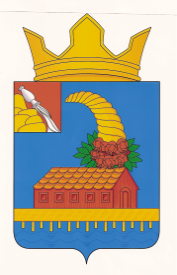 СОВЕТ НАРОДНЫХ ДЕПУТАТОВКОРОТОЯКСКОГО СЕЛЬСКОГО ПОСЕЛЕНИЯОСТРОГОЖСКОГО МУНИЦИПАЛЬНОГО РАЙОНАРЕШЕНИЕ24 ноября 2015 г.								                       № 26с. КоротоякО назначении публичных слушаний по проекту«О проекте бюджета Коротоякского сельскогопоселения Острогожского муниципального района Воронежской области на 2016 год 	В соответствии с пунктом 2 части 3 статьи 28 Федерального Закона  от 06.10.2003 г. № 131-ФЗ «Об общих принципах организации местного самоуправления в Российской Федерации», статьей 19 Устава Коротоякского сельского поселения, Положением о публичных слушаниях в Коротоякском сельском поселении Острогожского муниципального района Воронежской области» № 28 от 05.12.2005 г., решением Совета народных депутатов Коротоякского сельского поселения № 29 от 05.12.2005 г. «Об утверждении мест расположения документации с целью обнародования», Совет народных депутатов Коротоякского сельского поселения РЕШИЛ:1.	Назначить на 24 декабря 2015 года публичные слушания по вопросу «О проекте бюджета Коротоякского сельского поселения Острогожского муниципального района Воронежской области на 2016 год.2.	Утвердить оргкомитет по подготовке и проведению публичных слушаний в составе:Крутских Валентина Ивановна – заместитель председателя Совета народных депутатов Коротоякского сельского поселения;Иванова Наталья Николаевна – депутат Совета народных депутатов Коротоякского сельского поселения;Жальских Мария Ивановна - депутат Совета народных депутатов Коротоякского сельского поселения.Корнева Елена Ивановна - депутат Совета народных депутатов Коротоякского сельского поселения.3. Настоящее решение вступает в силу со дня его обнародования.4. Контроль за исполнением настоящего решения оставляю за собой.Глава Коротоякского сельского поселения		                           Н.В. ТрофимовПриложениек решению Совета народных депутатов Коротоякского сельского поселения от 24.11.2014 г. № 26ПОРЯДОКучета предложений жителей Коротоякского сельского поселения в проект бюджета Коротоякского сельского поселения Острогожского муниципального района Воронежской области на 2016 год.В целях выполнения Федерального Закона от 6 октября 2003 года № 131-ФЗ «Об общих принципах организации местного самоуправления в РФ» распоряжением главы Коротоякского сельского поселения от 14.10.2015 года № 64 – 1 -р создана специальная комиссия для разработки проекта бюджета Коротоякского сельского поселения Острогожского муниципального района Воронежской области на 2016 год.Комиссия с учетом требований федерального и областного законодательства подготовила проект бюджета Коротоякского сельского поселения Острогожского муниципального района Воронежской области на 2016 год, который утвержден решением Совета народных депутатов Коротоякского сельского поселения.В целях предоставления жителям Коротоякского сельского поселения возможности для участия в обсуждении проекта бюджета Коротоякского сельского поселения Острогожского муниципального района Воронежской области на 2016 год, настоящий проект бюджета Коротоякского сельского поселения Острогожского муниципального района Воронежской области на 2016 год обнародуется.Совет народных депутатов Коротоякского сельского поселения обращается к жителям Коротоякского сельского поселения направлять предложения в проект бюджета Коротоякского сельского поселения Острогожского муниципального района Воронежской области на 2016 год в специальную комиссию для разработки проекта бюджета Коротоякского сельского поселения Острогожского муниципального района Воронежской области на 2016 год, не позднее 23 декабря 2015 года по адресу: село Коротояк, улица Ф. Энгельса, дом 18, администрация Коротоякского сельского поселения, комиссия для разработки проекта бюджета Коротоякского сельского поселения Острогожского муниципального района Воронежской области на 2016 год.Форма подачи предложений по проекту бюджета Коротоякского сельского поселения Острогожского муниципального района Воронежской области на 2016 год письменная, произвольная, с датой и подписью лица внесшего предложение.СОВЕТ НАРОДНЫХ ДЕПУТАТОВКОРОТОЯКСКОГО СЕЛЬСКОГО ПОСЕЛЕНИЯОСТРОГОЖСКОГО МУНИЦИПАЛЬНОГО РАЙОНААКТ ОБНАРОДОВАНИЯрешения Совета народных депутатов Коротоякского сельского поселенияот 24.11.2015 г. № 26«О назначении публичных слушаний по проекту «О проекте бюджета Коротоякского сельского поселения Острогожского муниципального района Воронежской области на 2016 год »с. КоротоякМы, нижеподписавшиеся, председатель специальной комиссии по обнародованию муниципальных правовых актов Коротоякского сельского поселения Трофимов Николай Васильевич Члены комиссии: Полицинская Ю.Н., Кащенко О.А., составили настоящий акт в том, что 24.11.2015 г. обнародован текст решения Совета народных депутатов Коротоякского сельского от 24.11.2015 г. № 26 «О назначении публичных слушаний по проекту «О проекте бюджета Коротоякского сельского поселения Острогожского муниципального района Воронежской области на 2016 год ».в соответствии с решением Совета народных депутатов Коротоякского сельского поселения Острогожского муниципального района Воронежской области № 29 от 05 декабря 2005 г. путем размещения текста вышеуказанного решения на информационных стендах, расположенных в: здании администрации, почтовом отделении, здании Коротоякского ЦКиД, здании газового участка, здании сберкассы, здании Покровского СДК, витринах магазинов: Архангельском, Никольском, Покровском, Успенском, магазине хлебопекарни, в местах, определённых решением Совета народных депутатов Коротоякского сельского поселения № 29 от 05 декабря 2005 г. обнародовано решение Совета народных депутатов Коротоякского сельского поселенийВ чём и составлен настоящий акт.Подписи:____________Трофимов Н.В.____________Полицинская Ю.Н.____________Кащенко О.А.Глава Коротоякского сельского поселения                                          Н.В. Трофимов